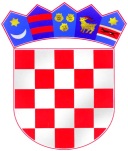     REPUBLIKA HRVATSKA ŠIBENSKO-KNINSKA ŽUPANIJA         OPĆINA RUŽIĆ           NAČELNIKKLASA: 363-01/18-01/ 15URBROJ: 2182-08-02-20-3Gradac, 30. travnja 2020.	Na temelju članka 71. Zakona o komunalnom gospodarstvu («Narodne novine» br. 68/18, 110/18 i 32/20) i članka 48. Statuta Općine Ružić («Službeni vjesnik Šibensko-kninske županije» br.  8/09, 4/13 i 2/18  ), dana 30. travnja 2020. godine, Načelnik donosi				                  IZVJEŠĆE                           o izvršenju Programa gradnje objekata  komunalne infrastrukture u  Općine Ružić za 2019. godinu					I. Utvrđuje se da  je u tijeku 2019. godine izvršen Program gradnje komunalne infrastrukture u Općine Ružić  („Službeni vjesnik Šibensko-kninske županije“ br. 17/18 i  9/19) kako slijedi:Program  gradnje objekata i uređaja komunalne infrastrukture u 2019. godini je planiran u iznosu 3.105.000,00 kuna, a izvršen u iznosu 1.962.179,30 kuna ili 63,19 %.					II.Izvor sredstava za izvršenje Programa:280.000,00 kuna, sredstva iz programa Središnjeg Državnog ureda za obnovu i stambeno zbrinjavanje iz 2018. godine532.093,75 kuna, sredstva iz programa Ministarstva regionalnog razvoja i fondova EU.1.150.085,55 kuna, sredstava općinskog proračuna.III.Ovo Izvješće podnosi se Općinskom vijeću na usvajanje.              NAČELNIK	__________________________         Ante Pijuk, mag.ing.aedif.Red. brojObjekti i uređaji kom. infrastruktureFinancijska sredstva planirana za realizaciju u 2019. godini (kn)Realizirana financijska sredstva u 2019. godini (kn)1Izgradnja (asfaltiranje) cesta1.580.000,001.488.302,502Izgradnja (asfaltiranje) ceste za Gornji Gradac400.000,00393.501,803Izrada projektno-troškovničke dokumentacije i nadzor30.000,006.250,004Uređenje tematske staze vinogorje u Ružiću185.000,000,005Izrada parcelacijskih elaborata za stambenu zonu Ružić35.000,000,006Izrada projektne dokumentacije za nogostup u GradcuIzgradnja nogostupa u GradcuOtkup zemljišta za nogostup40.000,00595.000,0035.000,0030.000,000,000,007Nabavka autobusnih nadstrešnica100.000,0044.125,008Nabavka tabli dobrodošlice45.000,000,009Nabavka spremnika za otpad60.000,000,00UKUPNO3.105.000,001.962.179,30